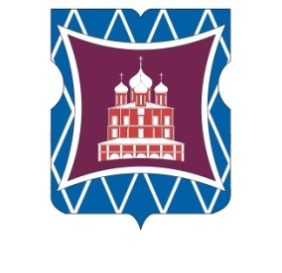 СОВЕТ ДЕПУТАТОВМУНИЦИПАЛЬНОГО ОКРУГА ДОНСКОЙРЕШЕНИЕ19 ноября 2020 года №  01-03-60Об утверждении Плана мероприятий по противодействию коррупции в органах местного самоуправления муниципального округа Донской на 2021 год        В соответствии с Федеральным законам Российской Федерации от 25 декабря 2008 года № 273-ФЗ «О противодействии коррупции»,  Законами города Москвы от 17 декабря 2014 года № 65 «О мерах по противодействию коррупции в городе Москве», от 22 октября 2008 года № 50 «О муниципальной службе в городе Москве», Совет депутатов муниципального округа Донской решил:1. Утвердить План мероприятий по противодействию коррупции в органах местного самоуправления муниципального округа Донской на 2021 год (приложение).2. Опубликовать настоящее решение в бюллетене «Московский муниципальный вестник» и разместить на официальном сайте муниципального округа Донской www.mo-donskoy.ru.3. Контроль за исполнением настоящего решения возложить на главу муниципального округа Донской Кабанову Т.В.Глава муниципального округаДонской 	Т.В. КабановаПриложениек решению Совета депутатов  муниципального  округа Донской от 19 ноября 2020 года № 01-03-60План мероприятий по противодействию коррупции в органах местного самоуправления муниципального округа Донской на 2021 год№ п/пНаименование мероприятий Наименование мероприятий Срок исполненияСрок исполненияСрок исполненияОтветственные исполнителиОтветственные исполнителиОтметка о выполненииI. Мероприятия в области совершенствования правового регулирования и организационного обеспечения деятельности по противодействию коррупцииI. Мероприятия в области совершенствования правового регулирования и организационного обеспечения деятельности по противодействию коррупцииI. Мероприятия в области совершенствования правового регулирования и организационного обеспечения деятельности по противодействию коррупцииI. Мероприятия в области совершенствования правового регулирования и организационного обеспечения деятельности по противодействию коррупцииI. Мероприятия в области совершенствования правового регулирования и организационного обеспечения деятельности по противодействию коррупцииI. Мероприятия в области совершенствования правового регулирования и организационного обеспечения деятельности по противодействию коррупцииI. Мероприятия в области совершенствования правового регулирования и организационного обеспечения деятельности по противодействию коррупцииI. Мероприятия в области совершенствования правового регулирования и организационного обеспечения деятельности по противодействию коррупцииI. Мероприятия в области совершенствования правового регулирования и организационного обеспечения деятельности по противодействию коррупции1Проведение мониторинга и совещания с муниципальными служащими по вопросам действующего антикоррупционного  законодательства, его изменений и приведение нормативных правовых актов органов местного самоуправления в соответствие с законодательствомв течение годав течение годав течение годав течение годаГлава муниципального округа ДонскойГлава муниципального округа Донской2Проведение антикоррупционной экспертизы проектов нормативных правовых актов и нормативных правовых актов органов местного самоуправленияв течение годав течение годав течение годав течение годаМуниципальный служащий, ответственный за проведение антикоррупционной экспертизы Муниципальный служащий, ответственный за проведение антикоррупционной экспертизы 3Проведение анализа должностных инструкций муниципальных служащих аппарата Совета депутатов с целью выявления положений на наличие коррупционной составляющей в связи с изменениями законодательствав течение годав течение годав течение годав течение годаМуниципальный служащий, ответственный за кадровую работуМуниципальный служащий, ответственный за кадровую работу4Ознакомление муниципальных служащих с Планом по противодействию коррупции и проведение инструктивного совещания по вопросу реализации Плана по противодействию коррупцииянварь 2021 годаянварь 2021 годаянварь 2021 годаянварь 2021 годаГлава муниципального округа ДонскойГлава муниципального округа Донской5Проведение заседаний Комиссии по противодействию коррупциине реже одного раза в три месяцане реже одного раза в три месяцане реже одного раза в три месяцане реже одного раза в три месяцаГлава муниципального округа ДонскойГлава муниципального округа Донской6Предоставление в Главное управление Минюста России по Москве сведений о результатах рассмотрения поступивших в аппарат Совета депутатов заключений по итогам проведения независимой антикоррупционной экспертизыянварь, июль 2021 годаянварь, июль 2021 годаянварь, июль 2021 годаянварь, июль 2021 годаМуниципальный служащий, ответственный за проведение антикоррупционной экспертизы Муниципальный служащий, ответственный за проведение антикоррупционной экспертизы 7Представление ежегодного отчета о работе Комиссии по противодействию коррупции Совету депутатовноябрь-декабрь2021 годаноябрь-декабрь2021 годаноябрь-декабрь2021 годаноябрь-декабрь2021 годаГлава муниципального округа ДонскойГлава муниципального округа Донской8Подготовка и утверждение Плана мероприятий по противодействию коррупции в органах местного самоуправления на 2022 годноябрь2021 годаноябрь2021 годаноябрь2021 годаноябрь2021 годаГлава муниципального округа ДонскойЧлены комиссии по противодействию коррупцииГлава муниципального округа ДонскойЧлены комиссии по противодействию коррупцииII. Мероприятия по совершенствованию деятельности по размещению муниципального заказаII. Мероприятия по совершенствованию деятельности по размещению муниципального заказаII. Мероприятия по совершенствованию деятельности по размещению муниципального заказаII. Мероприятия по совершенствованию деятельности по размещению муниципального заказаII. Мероприятия по совершенствованию деятельности по размещению муниципального заказаII. Мероприятия по совершенствованию деятельности по размещению муниципального заказаII. Мероприятия по совершенствованию деятельности по размещению муниципального заказаII. Мероприятия по совершенствованию деятельности по размещению муниципального заказаII. Мероприятия по совершенствованию деятельности по размещению муниципального заказа1Обеспечение контроля за исполнением Федерального закона от 05 апреля  № 44-ФЗ «О контрактной системе в сфере закупок товаров, работ, услуг для обеспечения государственных и муниципальных нужд»Обеспечение контроля за исполнением Федерального закона от 05 апреля  № 44-ФЗ «О контрактной системе в сфере закупок товаров, работ, услуг для обеспечения государственных и муниципальных нужд»Обеспечение контроля за исполнением Федерального закона от 05 апреля  № 44-ФЗ «О контрактной системе в сфере закупок товаров, работ, услуг для обеспечения государственных и муниципальных нужд»Обеспечение контроля за исполнением Федерального закона от 05 апреля  № 44-ФЗ «О контрактной системе в сфере закупок товаров, работ, услуг для обеспечения государственных и муниципальных нужд»в течение годав течение годаГлава муниципального округа Донской2Планирование осуществления закупок, в т.ч. у субъектов малого предпринимательства и социально ориентированных некоммерческих организацийПланирование осуществления закупок, в т.ч. у субъектов малого предпринимательства и социально ориентированных некоммерческих организацийПланирование осуществления закупок, в т.ч. у субъектов малого предпринимательства и социально ориентированных некоммерческих организацийПланирование осуществления закупок, в т.ч. у субъектов малого предпринимательства и социально ориентированных некоммерческих организацийв течение годав течение годаГлава муниципального округа ДонскойМуниципальный служащий, ответственный за работу по проведению закупок в соответствии с федеральной контрактной системой 3Обеспечение выполнения плана-графика, размещенного в единой информационной системе в сфере закупокОбеспечение выполнения плана-графика, размещенного в единой информационной системе в сфере закупокОбеспечение выполнения плана-графика, размещенного в единой информационной системе в сфере закупокОбеспечение выполнения плана-графика, размещенного в единой информационной системе в сфере закупокв течение годав течение годаМуниципальный служащий, ответственный за работу по проведению закупок в соответствии с федеральной контрактной системой4Соблюдение сроков размещения в единой информационной системе в сфере закупок извещений, документации, протоколов, сроков заключения контрактов, их исполненияСоблюдение сроков размещения в единой информационной системе в сфере закупок извещений, документации, протоколов, сроков заключения контрактов, их исполненияСоблюдение сроков размещения в единой информационной системе в сфере закупок извещений, документации, протоколов, сроков заключения контрактов, их исполненияСоблюдение сроков размещения в единой информационной системе в сфере закупок извещений, документации, протоколов, сроков заключения контрактов, их исполненияв течение годав течение годаМуниципальный служащий, ответственный за работу по проведению закупок в соответствии с федеральной контрактной системойМероприятия по совершенствованию кадровой политики в органах местного самоуправления муниципального округа ДонскойМероприятия по совершенствованию кадровой политики в органах местного самоуправления муниципального округа ДонскойМероприятия по совершенствованию кадровой политики в органах местного самоуправления муниципального округа ДонскойМероприятия по совершенствованию кадровой политики в органах местного самоуправления муниципального округа ДонскойМероприятия по совершенствованию кадровой политики в органах местного самоуправления муниципального округа ДонскойМероприятия по совершенствованию кадровой политики в органах местного самоуправления муниципального округа ДонскойМероприятия по совершенствованию кадровой политики в органах местного самоуправления муниципального округа ДонскойМероприятия по совершенствованию кадровой политики в органах местного самоуправления муниципального округа ДонскойМероприятия по совершенствованию кадровой политики в органах местного самоуправления муниципального округа Донской1Проверка соблюдения муниципальными служащими ограничений и запретов, установленных действующим законодательствомПроверка соблюдения муниципальными служащими ограничений и запретов, установленных действующим законодательствомПроверка соблюдения муниципальными служащими ограничений и запретов, установленных действующим законодательствомпо мере необходимости при наличии информациипо мере необходимости при наличии информацииМуниципальный служащий, ответственный за кадровую работуМуниципальный служащий, ответственный за кадровую работу2Обмен информацией  с правоохранительными органами о проверке лиц, претендующих на поступление на муниципальную службу в аппарат Совета депутатов, на предмет наличия неснятой и непогашенной судимости,  совершении правонарушений и других  преступлений, в т.ч. коррупционной направленностиОбмен информацией  с правоохранительными органами о проверке лиц, претендующих на поступление на муниципальную службу в аппарат Совета депутатов, на предмет наличия неснятой и непогашенной судимости,  совершении правонарушений и других  преступлений, в т.ч. коррупционной направленностиОбмен информацией  с правоохранительными органами о проверке лиц, претендующих на поступление на муниципальную службу в аппарат Совета депутатов, на предмет наличия неснятой и непогашенной судимости,  совершении правонарушений и других  преступлений, в т.ч. коррупционной направленностипо мере необходимости при наличии информациипо мере необходимости при наличии информацииМуниципальный служащий, ответственный за кадровую работуМуниципальный служащий, ответственный за кадровую работу3Проведение семинаров, тренингов и совещаний для муниципальных служащих по разъяснению требований к служебному поведению и служебной этике, вопросов административной и уголовной ответственности за коррупционные правонарушения и преступленияПроведение семинаров, тренингов и совещаний для муниципальных служащих по разъяснению требований к служебному поведению и служебной этике, вопросов административной и уголовной ответственности за коррупционные правонарушения и преступленияПроведение семинаров, тренингов и совещаний для муниципальных служащих по разъяснению требований к служебному поведению и служебной этике, вопросов административной и уголовной ответственности за коррупционные правонарушения и преступления1 раз в квартал1 раз в кварталГлава муниципального округа ДонскойМуниципальный служащий, ответственный за кадровую работуГлава муниципального округа ДонскойМуниципальный служащий, ответственный за кадровую работу4Ознакомление муниципальных служащих с положениями законодательства Российской Федерации о противодействии коррупции (под расписку), проведение профилактических бесед с муниципальными служащими, мониторинг выявленных в сфере противодействия коррупции нарушений, их обобщение и доведение до сведения муниципальных служащихОзнакомление муниципальных служащих с положениями законодательства Российской Федерации о противодействии коррупции (под расписку), проведение профилактических бесед с муниципальными служащими, мониторинг выявленных в сфере противодействия коррупции нарушений, их обобщение и доведение до сведения муниципальных служащихОзнакомление муниципальных служащих с положениями законодательства Российской Федерации о противодействии коррупции (под расписку), проведение профилактических бесед с муниципальными служащими, мониторинг выявленных в сфере противодействия коррупции нарушений, их обобщение и доведение до сведения муниципальных служащихв течение годав течение годаГлава муниципального округа ДонскойМуниципальный служащий, ответственный за кадровую работу Глава муниципального округа ДонскойМуниципальный служащий, ответственный за кадровую работу 5Проведение совещания с муниципальными служащими с участием представителя Симоновской межрайонной прокуратуры  по вопросам формирования  у муниципальных служащих отрицательного отношения к коррупции, проведение мероприятий по формированию негативного отношения к дарению подарков муниципальным служащим  в связи с их должностным положением или в связи с исполнением ими служебных обязанностейПроведение совещания с муниципальными служащими с участием представителя Симоновской межрайонной прокуратуры  по вопросам формирования  у муниципальных служащих отрицательного отношения к коррупции, проведение мероприятий по формированию негативного отношения к дарению подарков муниципальным служащим  в связи с их должностным положением или в связи с исполнением ими служебных обязанностейПроведение совещания с муниципальными служащими с участием представителя Симоновской межрайонной прокуратуры  по вопросам формирования  у муниципальных служащих отрицательного отношения к коррупции, проведение мероприятий по формированию негативного отношения к дарению подарков муниципальным служащим  в связи с их должностным положением или в связи с исполнением ими служебных обязанностейв течение годав течение годаГлава муниципального округа ДонскойГлава муниципального округа Донской6Включение в перечень вопросов для проведения аттестации муниципальных служащих вопросов, направленных на проверку знаний законодательства Российской Федерации о противодействии коррупцииВключение в перечень вопросов для проведения аттестации муниципальных служащих вопросов, направленных на проверку знаний законодательства Российской Федерации о противодействии коррупцииВключение в перечень вопросов для проведения аттестации муниципальных служащих вопросов, направленных на проверку знаний законодательства Российской Федерации о противодействии коррупциив течение годав течение годаГлава муниципального округа ДонскойГлава муниципального округа Донской7Проведение проверки  достоверности  и полноты сведений  о доходах, расходах, имуществе и обязательствах имущественного характера граждан, претендующих на замещение должностей муниципальной службы и муниципальных служащих, замещающих должности муниципальной службыПроведение проверки  достоверности  и полноты сведений  о доходах, расходах, имуществе и обязательствах имущественного характера граждан, претендующих на замещение должностей муниципальной службы и муниципальных служащих, замещающих должности муниципальной службыПроведение проверки  достоверности  и полноты сведений  о доходах, расходах, имуществе и обязательствах имущественного характера граждан, претендующих на замещение должностей муниципальной службы и муниципальных служащих, замещающих должности муниципальной службыв отношении граждан, претендующих на замещение должностей муниципальной службы  - при назначении на должность;для муниципальных служащих - май 2021 годв отношении граждан, претендующих на замещение должностей муниципальной службы  - при назначении на должность;для муниципальных служащих - май 2021 годМуниципальный служащий, ответственный за кадровую работуМуниципальный служащий, ответственный за кадровую работу8Осуществление контроля за соблюдением лицами, замещающими должности муниципальной службы, требований законодательства Российской Федерации о противодействии коррупции, касающихся предотвращения и урегулирования конфликта интересов, в том числе за привлечением таких лиц к ответственности в случае их несоблюденияОсуществление контроля за соблюдением лицами, замещающими должности муниципальной службы, требований законодательства Российской Федерации о противодействии коррупции, касающихся предотвращения и урегулирования конфликта интересов, в том числе за привлечением таких лиц к ответственности в случае их несоблюденияОсуществление контроля за соблюдением лицами, замещающими должности муниципальной службы, требований законодательства Российской Федерации о противодействии коррупции, касающихся предотвращения и урегулирования конфликта интересов, в том числе за привлечением таких лиц к ответственности в случае их несоблюденияв течение годав течение годаГлава муниципального округа ДонскойГлава муниципального округа Донской9Проведение кадровой работы в части, касающейся ведения личных дел муниципальных служащих, в том числе осуществление контроля за актуализацией сведений, содержащихся в анкетах, представляемых при поступлении на муниципальную службу, об их родственниках в целях выявления возможного конфликта интересовПроведение кадровой работы в части, касающейся ведения личных дел муниципальных служащих, в том числе осуществление контроля за актуализацией сведений, содержащихся в анкетах, представляемых при поступлении на муниципальную службу, об их родственниках в целях выявления возможного конфликта интересовПроведение кадровой работы в части, касающейся ведения личных дел муниципальных служащих, в том числе осуществление контроля за актуализацией сведений, содержащихся в анкетах, представляемых при поступлении на муниципальную службу, об их родственниках в целях выявления возможного конфликта интересовпо мере поступления информациипо мере поступления информацииМуниципальный служащий, ответственный за кадровую работуМуниципальный служащий, ответственный за кадровую работу10Повышение квалификации муниципальных служащих, ответственных за организацию работы по профилактике коррупции в органах местного самоуправленияПовышение квалификации муниципальных служащих, ответственных за организацию работы по профилактике коррупции в органах местного самоуправленияПовышение квалификации муниципальных служащих, ответственных за организацию работы по профилактике коррупции в органах местного самоуправленияв течение годав течение годаГлава муниципального округа ДонскойГлава муниципального округа Донской11Обучение муниципальных служащих, впервые поступивших на муниципальную службу для замещения должностей, включенных в перечни, установленные нормативными правовыми актами Российской Федерации, по образовательным программам в области противодействия коррупцииОбучение муниципальных служащих, впервые поступивших на муниципальную службу для замещения должностей, включенных в перечни, установленные нормативными правовыми актами Российской Федерации, по образовательным программам в области противодействия коррупцииОбучение муниципальных служащих, впервые поступивших на муниципальную службу для замещения должностей, включенных в перечни, установленные нормативными правовыми актами Российской Федерации, по образовательным программам в области противодействия коррупциипо мере необходимостипо мере необходимостиМуниципальный служащий, ответственный за кадровую работуМуниципальный служащий, ответственный за кадровую работуМероприятия по информированию жителей муниципального округа ДонскойМероприятия по информированию жителей муниципального округа ДонскойМероприятия по информированию жителей муниципального округа ДонскойМероприятия по информированию жителей муниципального округа ДонскойМероприятия по информированию жителей муниципального округа ДонскойМероприятия по информированию жителей муниципального округа ДонскойМероприятия по информированию жителей муниципального округа ДонскойМероприятия по информированию жителей муниципального округа ДонскойМероприятия по информированию жителей муниципального округа Донской1Обеспечение доступа граждан к информации о деятельности органов местного самоуправления в соответствии с Федеральным законом от 09 февраля 2009 года № 8-ФЗ «Об обеспечении доступа к информации о деятельности государственных органов и органов местного самоуправления»Обеспечение доступа граждан к информации о деятельности органов местного самоуправления в соответствии с Федеральным законом от 09 февраля 2009 года № 8-ФЗ «Об обеспечении доступа к информации о деятельности государственных органов и органов местного самоуправления»в течение годав течение годав течение годаГлава муниципального округа ДонскойМуниципальный служащий, ответственный за организационную работуГлава муниципального округа ДонскойМуниципальный служащий, ответственный за организационную работу2Организация и проведение публичных мероприятий с участием главы муниципального округа Донской, депутатов Совета депутатов, общественных объединений, средств массовой информации для обсуждения проблем противодействия и профилактики коррупцииОрганизация и проведение публичных мероприятий с участием главы муниципального округа Донской, депутатов Совета депутатов, общественных объединений, средств массовой информации для обсуждения проблем противодействия и профилактики коррупциив течение годав течение годав течение годаГлава муниципального округа ДонскойМуниципальный служащий, ответственный за организационную работуГлава муниципального округа ДонскойМуниципальный служащий, ответственный за организационную работу3Информирование жителей о мерах, принимаемых в муниципальном округе Донской по противодействию коррупции, через средства массовой информации и информационно-телекоммуникационную сеть «Интернет»Информирование жителей о мерах, принимаемых в муниципальном округе Донской по противодействию коррупции, через средства массовой информации и информационно-телекоммуникационную сеть «Интернет»в течение годав течение годав течение годаГлава муниципального округа ДонскойМуниципальный служащий, ответственный за организационную работуГлава муниципального округа ДонскойМуниципальный служащий, ответственный за организационную работу4Придание фактов коррупции гласности и публикация их в средствах массовой информации и на официальном сайте  муниципального округа ДонскойПридание фактов коррупции гласности и публикация их в средствах массовой информации и на официальном сайте  муниципального округа Донскойв течение годав течение годав течение годаГлава муниципального округа ДонскойМуниципальный служащий, ответственный за организационную работуГлава муниципального округа ДонскойМуниципальный служащий, ответственный за организационную работу5Осуществление «обратной связи» с населением в целях выявления фактов коррупции в органах местного самоуправления, в том числе с использованием официального  сайта муниципального округа ДонскойОсуществление «обратной связи» с населением в целях выявления фактов коррупции в органах местного самоуправления, в том числе с использованием официального  сайта муниципального округа Донскойв течение годав течение годав течение годаГлава муниципального округа ДонскойМуниципальный служащий, ответственный за организационную работуГлава муниципального округа ДонскойМуниципальный служащий, ответственный за организационную работу6Размещение на официальном сайте муниципального округа Донской сведений о доходах, расходах, об имуществе и обязательствах имущественного характера муниципальных служащих аппарата Совета депутатов, лиц, замещающих муниципальные должности, и членов их семей за 2020 годРазмещение на официальном сайте муниципального округа Донской сведений о доходах, расходах, об имуществе и обязательствах имущественного характера муниципальных служащих аппарата Совета депутатов, лиц, замещающих муниципальные должности, и членов их семей за 2020 годВ течение 14 рабочих дней со дня истечения срока подачи сведенийВ течение 14 рабочих дней со дня истечения срока подачи сведенийВ течение 14 рабочих дней со дня истечения срока подачи сведенийМуниципальный служащий, ответственный за кадровую работуМуниципальный служащий, ответственный за кадровую работу7Поддержание в актуальном состоянии раздела «Противодействие коррупции» на официальном сайте муниципального округа ДонскойПоддержание в актуальном состоянии раздела «Противодействие коррупции» на официальном сайте муниципального округа Донскойв течение годав течение годав течение годаМуниципальный служащий, ответственный за организационную работуМуниципальный служащий, ответственный за организационную работу